ОТКРЫТЫЙ УРОК ЛИТЕРАТУРНОГО ЧТЕНИЯТЕМА:  «В.М. Гаршин « Лягушка - путешественница»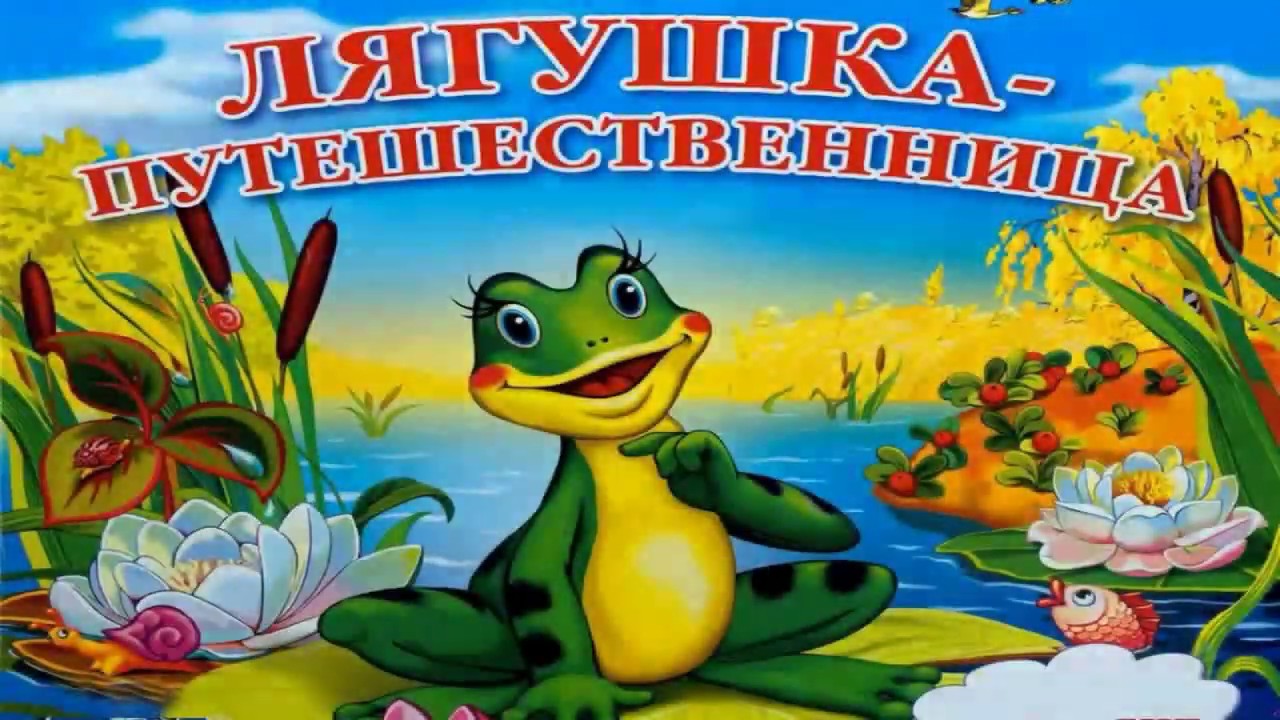 Донецк, 2020Цели урока: - познакомить детей с новой сказкой, жизнью и творчеством Гаршина; - подвести  учащихся к пониманию основной мысли произведения посредством анализа содержания сказки;- развивать речь и умение работать с текстом;- развивать умение на слух воспринимать информацию;- формировать систему читательских умений;- воспитывать негативное отношение к хвастовству.Оборудование: портрет В.М. Гаршина; выставка книг писателя: « Сказка о жабе и розе», «Сигнал», « Красный цветок», « Художники»; творческие работы учащихся; карточки «Лицо Клоуна».Ход урокаОрганизационный моментУчитель :  - Вам тепло? (Да.)- Вам светло? (Да.)- Прозвенел звонок? (Да.)- Уже закончился урок? (Нет.)- Хотите учиться? (Да.)- Можете садиться.     II.  Проверка домашнего заданияВыставка детских рисунков.Учитель: - Ребята, кто из вас любит читать? (Ответы учащихся.)                 - Какие книги вы читаете?А теперь представьте, что вы в библиотеке и попросили сказку « Морозко». Вам принесли два сборника, где есть эта сказка.  ( в руках 2 книги: одна иллюстрированная, вторая – нет.)Вопрос : какую книгу вы бы выбрали и почему? ( С картинками.)Учитель : Дети , это не просто картинки, а иллюстрации к текстам. А кто занимается иллюстрациям книг? (Художники) Правильно, это художники-иллюстраторы.Вы , в свою очередь, тоже были художниками –иллюстраторами. Какое задание вы выполняли дома? (Нарисовать иллюстрацию к понравившейся басне И.А. Крылова.) Давайте посмотрим, что у Вас получилось?Учитель : Задание было сложным, но вы все успешно справились. Работы у всех разные,  интересные и неповторимые. Молодцы! А кто из вас расскажет басню Крылова?III. Сообщение темы урокаУчитель : Скажите , на какой жанр литературы похожа басня, если животные там разговаривают и действуют как люди? (на сказку.) Интересно: а может ли сказка быть похожей на басню? ( Ответы учащихся.)  Сегодня мы познакомимся со сказкой В.М. Гаршина (с какой вы сами мне скажите чуть позднее), и Вы убедитесь в том, что сказка может быть похожа на басню.IV . Работа по теме урокаЭпиграф к урокуУчитель: А начать знакомство с произведением В.М. Гаршина я бы хотела с эпиграфа к нашему уроку. Прочитайте его.              Хвастовство само себя наказываетУчитель : что это? (поговорка) Кто сможет объяснить эту поговорку?( Хвастовство не приводит к добру, надо быть скромным и сдержанным. Нельзя хвастаться, т.к. хвастовство мешает совершать хорошие поступки.)Учитель: Можно ли эту поговорку соотнести с нашей сказкой, мы узнаем в конце урока и проверим , правильно ли подобран эпиграф.Работа с  загадкойУчитель : Послушайте загадку: Над водой водицей –                                                        Царевна круглолица.                                                     Поет царевна,                                                   Да так напевно,                                                  Что все на суше                                                 Затыкают уши.                                                  - Это (Лягушка).Учитель: Прочитаем это слово с интонацией удивления, страха, радости.Сообщения учащихсяУчитель: Что вы знаете о лягушках? Некоторые ученики нашего класса подготовили для вас интересные сообщения. Но для этого им пришлось прочитать много интересных книг, в том числе и энциклопедий. Давайте послушаем их сообщения.Ученик 1. Лягушка – удивительное существо! С одной стороны они гадкая, с холодной и мокрой кожей , с лупоглазой мордочкой и перепончатыми лапками. С другой стороны, по изяществу движений и утонченности нарядов не уступит любой царевне.Ученик 2. Лягушки принадлежат к земноводным. Они заселили нашу планету почти до полярных границ континентов. Их можно встретить и в лесах, и болотах, и в глубине пустынь, если там есть хотя бы какой то крошечный источник воды.Ученик 3. Лягушки могут быть и маленькими, не больше одного сантиметра в длину и гигантскими – до 33 сантиметров и весом в 3,5 кг. Они своеобразные чемпионы по прыжкам в длину: в случае опасности некоторые из них совершают трехметровые прыжки . Лягушки не только плавают и скачут, они могут летать. Так веслоногие лягушки, паря как белки –летяги, легко покрывают расстояние в 10-12 метров.Ученик 4. Тело лягушек покрыто голой, влажной кожей, что является прекрасной почвой для развития всевозможных микроорганизмов. Для того, чтобы этого не произошло, лягушечья кожа выделяет бактерицидные вещества.  Старину лягушку бросали в молоко, чтобы оно не скисало. Но у некоторых лягушек кожа выделяет такой яд, что мало не покажется. Кстати,  самыми ядовитым существами на свете являются не змеи, а лягушки.Учитель: А я от себя хочу добавить. Зимой лягушки впадают в спячку. Обычная добыча лягушек – насекомые. И, конечно же, лягушки любят воду. А как они пьют воду- думаете ртом? Нет воду лягушка «пьет» всей кожей тела, впитывает воду, как губка! Иногда лягушки становятся добычей. И не только цапли истребляют лягушек, но , к сожалению, и люди. Правильно ли поступают люди, истребляя лягушек? (Нет, в природе всё взаимосвязано).Учитель: Вы , наверное, догадались, что мы сегодня будем работать с произведением, в котором рассказывается…. О ком? ( О лягушке.)Учитель: Это сказка Всеволода Михайловича Гаршина… Давайте вместе прочитаем ее название… («Лягушка-путешественница»).V. ФизкультминуткаС ПРИ - приставкою присесть,С ПО - приставкою подняться,С ПОД - подпрыгнуть, подмигнуть,С ПО - приставкой посмеяться,С ВЫ - вытягиваем руки,С О - опустим их опять.Вот и все настало времяС ПО - зарядку повторять.С ЗА - зарядку завершать.Знакомство с биографией автора.Учитель: А теперь посмотрите на этот портрет. Это портрет русского писателя Всеволода Михайловича Гаршина. Родился в 1855 году в имении Приятная долина Екатеринославской губернии ( сейчас Екатеринбургская область) в семье офицера. С трех лет его воспитанием занимался отец. Писать он начал еще в гимназии. У него много было рассказов, сказок , статей. Стал известным и прославился он благодаря своему последнему произведению « Лягушка- путешественница»Учитель: Дети, кто из вас читал эту сказку? А кто может ее пересказать?VI. Работа над текстом Учитель: Вам лягушка понравилась? (Да.) Вам понравилась, а автору она нравится, как Вы считаете? (Ответы учащихся.)Учитель: Давайте прочитаем 1 часть сказки и узнаем, как относится к главной героине автор. Открыли учебники на странице 188.Чтение учителем 1 части до слов: «….. продолжала нежиться».Учитель : О каком времени года идет речь? А какая это осень: ранняя или поздняя? ( Ранняя осень)Учитель: Из чего это видно: ( «Шел теплый , мелкий дождичек», « к счастью вспомнила, что была уже осень»).Учитель: Нравится ли лягушке погода? Почему вы так думаете? Подтвердите свой ответ словами из текста. (Это следует из слов автора, который говорит, что она «наслаждалась дождичком», из слов самой лягушки « Ах, какая сегодня прекрасная погода!»)Учитель: Как относится наша героиня к мнению окружающих ее лягушек?(Лягушка ориентируется на их мнение. Она боится, что про нее плохо подумают.)Учитель: Как автор относился к героине? Для ответа на этот вопрос, прочтите начало сказки до слов «…. Продолжала нежиться». Он ее любит;  она ему нравиться; он ею восхищается.)Учитель: Какими словами пользуется автор, чтобы показать свое отношение к лягушке:                             наслаждалась                                           какая прекрасная                                         восхитительно                                          приятно                                           нежиласьВывод: автору лягушка нравится.Какое чувство испытывала лягушка , когда увидела уток на болоте?Давайте прочитаем 2 часть текста и ответим на этот вопрос.Чтение учащимися 2 части до слов: «….все утки стали крякать в знак одобрения» (жужжащее чтение)Учитель: Что за свистящий звук раздался в воздухе? Это летели дикие утки).Учитель: Куда они летели? ( На юг)Учитель : Почему утки решили приземлиться на болоте? ( Покушать и отдохнуть).Учитель: Напугали ли утки лягушку своим прилетом? Из каких строчек это видно. (Она нырнула.)Учитель: Отчего же она высунула свою лупоглазую голову из воды? ( ей стало интересно.)Вывод: лягушка слегка опасается уток, но испытывает чувство любопытства).Физкультминутка «Песенка про сказку»Учитель: Сделайте предположение, как себя должна вести лягушка? Дальше лягушка начнет выяснять, куда же летят утки: либо будет подслушивать , либо вступит с ними в прямой разговор.)Учитель: А теперь следующий отрывок прочитаем и посмотрим, в чем совпали и в чем не совпали наши предположения?Чтение третьего отрывка по ролям до слов: «… на какое только способна лягушка».Учитель : Как вы думаете , понравился ли лягушке рассказ о юге? (Да.)Учитель: Что узнала лягушка о юге из рассказа уток? ( На юге очень жарко; много мошек и комаров; червяков.)Учитель: Что ей захотелось сделать? ( Полететь с ними.)Учитель: И что же она придумала? ( ответы детей.)Вывод: Необычный способ передвижения.Учитель: Какие чувства испытывала лягушка во время полета? ( Страх, любопытство, благодарность уткам, гордость за себя.)Учитель : Какая черта ее характера начнет проявляться в дальнейшем? (Хвастливость)Учитель: Что придумала лягушка, чтобы видеть всё вокруг? («Чтобы лучше видеть, что делается на пути, прицепилась спинкой и головой вперед, а брюшком назад»).Учитель: Действительно ли у лягушки от высоты кружилась голова? Для чего она тогда пригласила уток лететь пониже?Вывод: Ей мало было признательности уток, ей захотелось показать себя, а главное послушать, что о ней говорят люди.Учитель: Как вы считаете, долетит ли лягушка до юга?Учитель : Какой по вашему самый волнительный момент в сказке? (Падение лягушки.)Учитель: Как же случилось, что лягушка сорвалась и оказалась на земле? (Она открыла рот.)Учитель : Что помешало сбыться ее мечте? (Хвастовство, зазнайство)Вывод: Вот так и закончилось путешествие главной героини сказки. Какая поговорка может быть уроком для неё? ( Хвастовство само себя наказывает).VII. Итог урокаУчитель : Ребята , мы с вами выясняли , что басня похожа на сказку. (Животные разговаривают и действуют как люди).Учитель: В начале урока мы поставили цель: доказать на примере сказки В.М. Гаршина, что…. ( сказка похожа на басню).Учитель: На какую басню похожа эта сказка? (Басня Ив. Анд. Крылова « Ворона и Лисица»: ни вороне, ни лягушке нельзя было раскрывать рот).Учитель : Давайте вместе сформулируем мораль к этой ненаписанной басне-сказке.                                             Хвастовство губит человекаУчитель: Какой порок осудит автор в образе лягушки? ( Рассказывая о поведении лягушки, Гаршин говорит о людях умных, но хвастливых).Учитель: Ребята, я  очень довольна вашей работой на уроке. Мне было с вами интересно. Учитель: А теперь возьмите листочки и нарисуйте лицо клоуна так, чтобы оно отразило ваше настроение в данный момент. Покажите.VIII. Домашнее заданиеУчитель: Придумайте другой конец сказки, в которой лягушка не была бы хвастливой.Учитель:        Школьный прозвенел звонок,                        Завершается урок.                       Отдохнуть всех непременно                       Приглашает перемена.Учитель : Урок окончен.